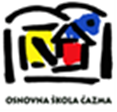 OSNOVNA ŠKOLA ČAZMAAlojza Vulinca 22, Čazma1. RAZRED S U G L A S N O S TZA POHAĐANJE IZBORNE NASTAVEJa, _____________________________ u svojstvu roditelja/staratelja učenika/učenice           (ime i prezime roditelja/staratelja)__________________________ suglasna/suglasna sam da moje dijete pohađa izbornu             (ime i prezime djeteta)nastavu:(zaokružiti – učenici mogu odabrati oba izborna predmeta) INFORMATIKA VJERONAUKDatum:                                                                                                  Vlastoručni potpis       _____________________________                                       ______________________Želimo vam skrenuti pozornost da sukladno članku 27, stavku 5. "Zakona o odgoju i obrazovanju u osnovnoj i srednjoj školi (Narodne novine, broj 87/08., 86/09., 92/10., 105/10. - ispravak, 90/11.. 16/12., 86/12., 94/11., 152/14., 7/17. i 08/18.) učenik bira izborni predmet ili izborne predmete pri upisu u prvi razred ili najkasnije do 30. lipnja tekuće godine za iduću školsku godinu.Za uključivanje učenika u izbornu nastavu potrebna je pisana suglasnost roditelja. Slijedom navedenoga, učenik koji je već odabrao jedan od izbornih programa i za koji je roditelj potpisao suglasnost ne treba svake godine potpisivati suglasnost, već samo u godini u kojoj se uključuje u pohađanje određenoga izbornog programa.Jednom potpisana suglasnost vrijedi do kraja osnovnoškolskog odgoja i obrazovanja ili do prestanka pohađanja nastave izbornog predmeta, sukladno članku 27. stavku 6. navedenoga zakona.Učenik može prestati pohađati nastavu izbornog predmeta nakon pisanog zahtjeva roditelja učenika koji se mora dostaviti učiteljskom/nastavničkom vijeću nakon završetka nastavne godine, a najkasnije do 30. lipnja tekuće godine za sljedeću školsku godinu..Iznimno, roditelj djeteta osnovne škole u slučaju dugotrajnih zdravstvenih teškoća djeteta ili zbog drugih opravdanih razloga može podnijeti pisani zahtjev za prestanak pohađanja izbornog predmeta i tijekom nastavne godine.OSNOVNA ŠKOLA ČAZMAAlojza Vulinca 22, Čazma4. RAZRED S U G L A S N O S TZA POHAĐANJE IZBORNE NASTAVEJa, _____________________________ u svojstvu roditelja/staratelja učenika/učenice           (ime i prezime roditelja/staratelja)__________________________ suglasna/suglasna sam da moje dijete pohađa izbornu             (ime i prezime djeteta)nastavu:(zaokružiti – izborni predmet) NJEMAČKI JEZIKDatum:                                                                                                  Vlastoručni potpis       _____________________________                                       ______________________Želimo vam skrenuti pozornost da sukladno članku 27, stavku 5. "Zakona o odgoju i obrazovanju u osnovnoj i srednjoj školi (Narodne novine, broj 87/08., 86/09., 92/10., 105/10. - ispravak, 90/11.. 16/12., 86/12., 94/11., 152/14., 7/17. i 08/18.) učenik bira izborni predmet ili izborne predmete pri upisu u prvi razred ili najkasnije do 30. lipnja tekuće godine za iduću školsku godinu.Za uključivanje učenika u izbornu nastavu potrebna je pisana suglasnost roditelja. Slijedom navedenoga, učenik koji je već odabrao jedan od izbornih programa i za koji je roditelj potpisao suglasnost ne treba svake godine potpisivati suglasnost, već samo u godini u kojoj se uključuje u pohađanje određenoga izbornog programa.Jednom potpisana suglasnost vrijedi do kraja osnovnoškolskog odgoja i obrazovanja ili do prestanka pohađanja nastave izbornog predmeta, sukladno članku 27. stavku 6. navedenoga zakona.Učenik može prestati pohađati nastavu izbornog predmeta nakon pisanog zahtjeva roditelja učenika koji se mora dostaviti učiteljskom/nastavničkom vijeću nakon završetka nastavne godine, a najkasnije do 30. lipnja tekuće godine za sljedeću školsku godinu..Iznimno, roditelj djeteta osnovne škole u slučaju dugotrajnih zdravstvenih teškoća djeteta ili zbog drugih opravdanih razloga može podnijeti pisani zahtjev za prestanak pohađanja izbornog predmeta i tijekom nastavne godine.OSNOVNA ŠKOLA ČAZMAAlojza Vulinca 22, Čazma7. RAZRED S U G L A S N O S TZA POHAĐANJE IZBORNE NASTAVEJa, _____________________________ u svojstvu roditelja/staratelja učenika/učenice           (ime i prezime roditelja/staratelja)__________________________ suglasna/suglasna sam da moje dijete pohađa izbornu             (ime i prezime djeteta)nastavu:(zaokružiti – izborni predmet) INFORMATIKADatum:                                                                                                  Vlastoručni potpis       _____________________________                                       ______________________Želimo vam skrenuti pozornost da sukladno članku 27, stavku 5. "Zakona o odgoju i obrazovanju u osnovnoj i srednjoj školi (Narodne novine, broj 87/08., 86/09., 92/10., 105/10. - ispravak, 90/11.. 16/12., 86/12., 94/11., 152/14., 7/17. i 08/18.) učenik bira izborni predmet ili izborne predmete pri upisu u prvi razred ili najkasnije do 30. lipnja tekuće godine za iduću školsku godinu.Za uključivanje učenika u izbornu nastavu potrebna je pisana suglasnost roditelja. Slijedom navedenoga, učenik koji je već odabrao jedan od izbornih programa i za koji je roditelj potpisao suglasnost ne treba svake godine potpisivati suglasnost, već samo u godini u kojoj se uključuje u pohađanje određenoga izbornog programa.Jednom potpisana suglasnost vrijedi do kraja osnovnoškolskog odgoja i obrazovanja ili do prestanka pohađanja nastave izbornog predmeta, sukladno članku 27. stavku 6. navedenoga zakona.Učenik može prestati pohađati nastavu izbornog predmeta nakon pisanog zahtjeva roditelja učenika koji se mora dostaviti učiteljskom/nastavničkom vijeću nakon završetka nastavne godine, a najkasnije do 30. lipnja tekuće godine za sljedeću školsku godinu..Iznimno, roditelj djeteta osnovne škole u slučaju dugotrajnih zdravstvenih teškoća djeteta ili zbog drugih opravdanih razloga može podnijeti pisani zahtjev za prestanak pohađanja izbornog predmeta i tijekom nastavne godine.